Акционерное общество «Специализированный застройщик «Ипотечная корпорация Чувашской Республики»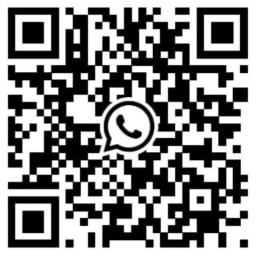 Контакты персональных менеджеров:+7 (966) 249-21-95 Екатерина+7 (966) 249-21-87 Лариса+7 (966) 249-21-96 СветланаГоловной офис: ЧР, г. Чебоксары, Московский проспект, д.3 (ост. Театр оперы и балета)телефоны: (8352)230-777, (8352)497-111рабочие дни: понедельник – пятница, без перерыва на обедс 8.00 до 17.00 час.В центре Доп.офис в МФЦ на Ленинградской, 36 (ост. Дом торговли)429820, Чувашская Республика, г. Чебоксары, ул. Ленинградская, 36Тел: (8352)230-777, (8352)497-111 whatsapp: +7 909 300-88-13Рабочие дни: пн,вт,ср,чт,пт 08.–17.00 без перерыва на обед В НЮР Доп.офис в МФЦ на Эгерском бульваре, 36А. (ост.ТЦ Шупашкар)429820, Чувашская Республика, г. Чебоксары,  Эгерский бульвар, 36А.Тел: (8352)230-777, (8352)497-111 whatsapp: +7 909 300-88-13Рабочие дни: пн,вт,ср,чт,пт  08.–17.00 без перерыва на обедВ СЗР Доп.офис в МФЦ на Эльгера, 18 ( Ост. Ресторан Московский)429820, Чувашская Республика, г.Чебоксары, ул.Эльгера, 18 Тел: (8352)230-777, (8352)497-111 whatsapp: +7 909 300-88-13Рабочие дни: пн,вт,ср,чт,пт 08.–17.00 без перерыва на обедВ НЧК Дополнительный офис в МФЦ на Винокурова, 107.429820, Чувашская Республика, г.Новочебоксарск, ул. Винокурова, 107.Тел: (8352)230-777, (8352)497-111 whatsapp: +7 909 300-88-13Рабочие дни: пн,вт,ср,чт,пт  08.–17.00 без перерыва на обед